Как одевать детей в осенний период?Осенью погода может быть очень неустойчивой и менятьсядовольно быстро. Сегодня вполне тепло, а на следующий деньможет выпасть снег. Гулять с ребенком нужно каждый день, как жеего одеть, учитывая капризы погоды.Одежду ребенку нужно подбирать очень внимательно, ему в нейдолжно быть комфортно, не холодно и не жарко.Какую одежду надевать на ребенка осенью?В зависимости от погоды ребенку можно надеть водолазку,рубашку с жилетом, джемпер (под него лучше надеть футболочку,чтобы не было раздражения от грубых ниток). Штанишки лучшевыбирать поплотнее, но без зимнего утеплителя. В идеале плотныебрючки или джинсы. Если холодно, под них надеваем колготочки.Девочкам можно гулять и в юбках, главное, чтобы под ними былидостаточно плотные колготки. И не забываем о спине, она должнабыть обязательно закрыта одеждой, особенно если ребенокнаклоняется. Для этого выбираем маечки и свитерочки подлиннее,либо пользуемся подтяжками.Верхняя одежда для ребенка на осеньДля ранней осени и бабьего лета хорошо иметь куртку-ветровку.Некоторые из ветровок обладают водоотталкивающимэффектом. Для дней попрохдаднее, когда температура опуститсяниже 10-15 градусов, выбираем курточку потеплее. Для позднейхолодной осени можно одевать ребенка осенью в дутуюнепромокаемую куртку или комбинезон. Очень желательно, чтобыэта одежда была непромокаемой, и здесь первенство стоит отдатьмембране. Выбирать ребенку сплошной комбинезон или комплект«полукомбинезон плюс куртка» — скорее более финансовыйвопрос. Сплошного комбинезона гарантированно хватит на одинсезон, раздельные модели как правило могут «расти» за счетподворачиваемых манжетов. Если ребенок уже одевается сам, тонадеть самостоятельно раздельный комплект ему будет легче.Обувь для прогулок осеньюОсенью часто идут дожди, поэтому лучше выбиратьнепромокаемую обувь. И вовсе не обязательно это должны бытьтяжелые резиновые сапоги. В настоящее время большинствомембранозной обуви не пропускает влагу извне.Очень важно, чтобы обувь была по размеру. Ботинки впритыкбудут сдавливать ступню, препятствуя нормальномукровообращению, что чревато замерзшими ногами. В обуви навырост малыши часто спотыкаются и падают, испытывая большоенеудобство на прогулке.Шапка для прогулки осеньюНадевать шерстяной головной убор не следует – можно перегретьребенку голову. Хорошо подходят вязаные хлопковые варианты,возможно с тонкой подкладкой. Однако важное условие для такихшапочек – ушки с завязками. Они уберегут детей от отитов(воспаления уха).Шарф и «аксессуары»Нужно помнить, что шарф – для шеи. Им не рекомендуютзакрывать лицо. Из-за дыхания ребенка он будет увлажняться, чтоувеличивает вероятность простуды!
О ПРАВИЛАХ ПОВЕДЕНИЯ ДЕТЕЙ В ДЕТСКОМ САДУДети проводят большое количество времени в дошкольномучреждении, очень важно родителям проводить беседы с детьмидома, о правилах поведения в детском саду. Правила можнорассказать ребёнку в игровой форме или прочитав поучительнуюсказку.Побеседуйте с ребенком на следующие темы:-«Опасные предметы дома и в детском саду».Дать детям сведения об опасных вещах (колющих и режущихпредметах, электроприборах и кранах, лекарственных веществах).-«Опасные ситуации дома и в детском саду».Рассказывайте детям об опасностях, подстерегающих их принеправильном поведении в доме (лифт, лестница, балкон). Вдетском саду (лестница, прогулка, активные игры). Постарайтесьубедить ребёнка в необходимости быть осторожными.-«Если ты заболел».Объясняйте детям, как важно следить за своим состояниемздоровья. Добивайтесь, чтобы дети в случае необходимостиобращались к взрослым за помощью.Расскажите ребенку, как нужно вести себя в детском саду:- во время прогулки: быть внимательным, не кидать снег в другихдетей, не убегать от воспитателя.-во время занятий: правильно сидеть на стуле, не толкать детей,не бегать по группе, внимательно слушать воспитателя.Почитайте детям:- Сказка «Волк и семеро козлят», это научит детей в необходимостиизбегать ситуаций, аналогичных той, в которую попали козлята изсказки. Будет способствовать осознанному выполнению правилбезопасного поведения.Поиграйте с ребёнком:-Игра «Неправильный поступок», возьмите две любимых игрушкиребёнка, одну оставьте у себя другую отдайте ему, предложите отлица Вашей игрушки определённую ситуацию с плохим концом,например: «Зайчик сломал лапку». Спросите игрушку в рукахребёнка, почему это произошло? Как помочь зайчику? Какправильно нужно себя вести? Придумайте свои игры о правилах поведения дома и в детском саду.
Муниципальное образовательное учреждение «Детский сад №38»КОНСУЛЬТАЦИЯ ДЛЯ РОДИТЕЛЕЙКАК ОДЕВАТЬ ДЕТЕЙ В ОСЕННИЙ ПЕРИОД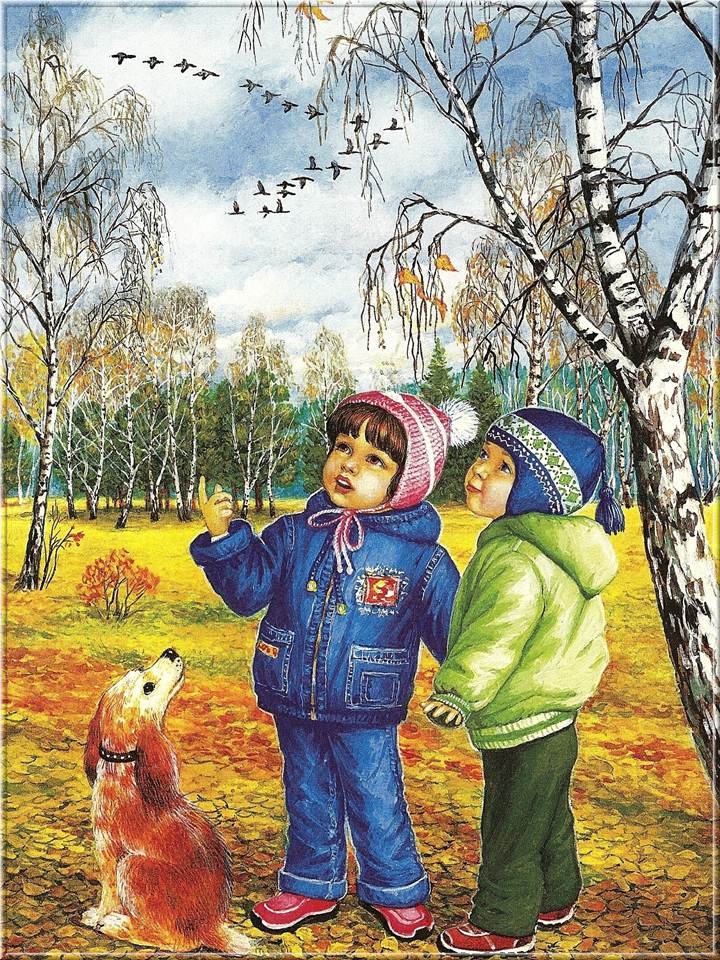 Подготовила  и  провела:  воспитатель  Ганичева Т.А.